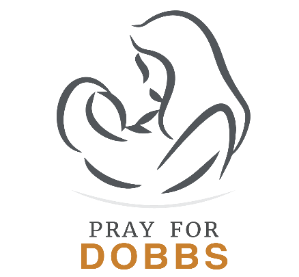 Sample AnnouncementsPromoting the National Prayer EventBulletin/Newsletter/Website AnnouncementDobbs v. Jackson Women’s Health Organization could impact the fate of millions of preborn children and their mothers. Register at prayfordobbs.com to virtually join thousands of Catholic, Orthodox, and Protestant Christians across the country on November 18 at 8 PM (EST) as we come together in prayer. Pulpit AnnouncementJoin Catholic, Orthodox, and Protestant Christians nationwide in praying for the outcome to the Dobbs v. Jackson Women’s Health Organization case and for the lives of millions of preborn children and their mothers. See the bulletin for more information. Invitation to Participate in Pray for DobbsThe Supreme Court case Dobbs v. Jackson Women’s Health Organization could impact the fate of millions of preborn children and their mothers. Join thousands of Catholic, Orthodox, and Protestant Christians uniting in prayer and fasting! Learn more and sign up for updates at prayfordobbs.com. Reminder to Pray for DobbsThe Supreme Court case Dobbs v. Jackson Women’s Health Organization could impact the fate of millions of preborn children and their mothers. Trusting that the Lord hears us, let us remember to pray this week for a decision to that case that safeguards their lives. For more information, visit prayfordobbs.com.